Міністерство освіти і науки УкраїниБАХМУТСЬКИЙ КОЛЕДЖ ТРАНСПОРТНОЇ ІНФРАСТРУКТУРИМетодична розробка доповіді на тему «ПЕРЕДУМОВИ ЦІКАВОГО ЗАНЯТТЯ»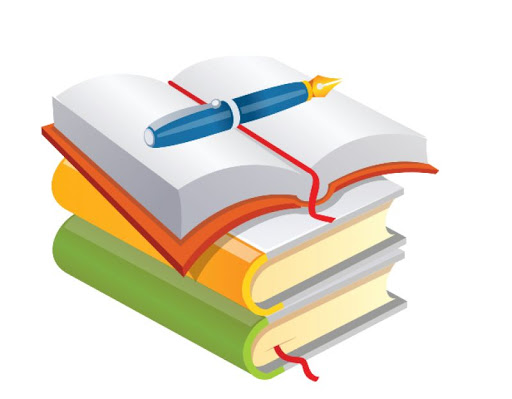 2020р.РОЗРОБНИК: С.М. Морхова викладач, спеціаліст кваліфікаційної категорії «спеціаліст першої категорії» Бахмутського коледжу транспортної інфраструктури.ЗМІСТ   Вступ                                                                                                                   4Передумови використання інноваційних технологій для проведення цікавого заняття.                                              5       Використання нестандартних занять та міжпредметних   зв’язків                                                                                                           7Висновок                                                                                                              9         Список використаних джерел                                                                          10    ВСТУП           Найважче завдання викладача - зацікавити студентів навчальною дисципліною. Від того, наскільки студентам подобається ходити на заняття, залежить те, наскільки добре,  вони зможуть засвоїти матеріал.          Наявність  інтересу до занять  є передумовою до появи складнішого  його різновиду - пізнавального інтересу. А пізнавальний інтерес сприяє активності студентів  під час занять і зростанню якості знань.             Важливою умовою підвищення якості занять  є урізноманітнення методів і прийомів навчання, видів роботи, які виконують студенти. Всяка одноманітність породжує у студентів  відчуття перевантаження. Воно виникає не стільки, як  від великої кількості завдань, їх складності, скільки від одноманітності, сірості та буденності.           Аби цього не сталося, викладач має необмежені можливості обирати технологію, методи та прийоми, адаптовані відповідно до особливостей групи, організовувати індивідуальну, групову, фронтальну роботу. А ще доречно використовувати   всі можливі засоби у навчанні.             Для проведення цікавого та ефективного заняття  використовуються  такі стратегії навчання: інноваційні освітні технології;нестандартні  заняття  або завдання;ігрові форми роботи;мультимедійні засоби;  міжпредметні зв’язки.1. ВИКОРИСТАННЯ ІННОВАЦІЙНИХ ТЕХНОЛОГІЙ ДЛЯ ПРОВЕДЕННЯ   ЦІКАВОГО ЗАНЯТТЯ           Інноваційні освітні технології (інтерактивні, інформаційно-комунікаційні, проектні тощо) вже в силу своєї новизни зацікавлюють студентів, стимулюють їх активність.           Інтерактивні технології навчання спрямовані, насамперед, на підвищення власної активності студентів, їх мотивації до навчальної та професійної діяльності. Вона дозволяє перейти від пасивного засвоєння знань до їх активного застосування в різних ситуаціях навчально-пізнавальної чи професійної діяльності, що  безумовно, підвищує якість підготовки майбутніх фахівців залізничної галузі.           Інтерактивні методи – форма навчання, у процесі якого студенти  і викладач перебувають у режимі бесіди, діалогу між собою. Як приклад, можна навести  інтерактивну вправу «мозаїка». Таку вправу можна застосовувати під час вивчення  будь-яких тем, для цього студенти  об’єднується в декілька груп. Кожній з них викладач пропоную певне завдання, яке студенти  шукають і опрацьовують у книзі  чи іншій додатковій літературі (приблизно за 10 хв.). Потім вони переходять в інші групи і там обмінюються інформацією, тобто відбувається взаємонавчання. На цю роботу відводиться приблизно 15 хв., і за цей період студенти повинні встигнути засвоїти  отриману інформацію. Останнім етапом є перевірка здобутих знань.  Використання нових  інформаційних комунікаційних  технологій (ІКТ) надає широкі можливості для суттєвого підвищення якості навчального процесу, підвищує як рівень засвоєння знань, так і інтерес до навчання в цілому. Заняття  із застосуванням  ІКТ набувають іншого характеру та стилю, потребують нових    методичних підходів.    Засоби мультимедіа – це усі засоби для запису та відтворювання звуку, фото та відео зображення. Вони надають можливість подавати  інформацію в незвичайній формі.  Це можуть бути:  презентації Power Point ; комп’ютерні програми;відеоролики, фільми.      Доведено, що при усній подачі інформації ( тобто коли традиційне заняття) студент здатен за хвилину прийняти та опрацювати біля однієї тисячі  умовних одиниць інформації, а при підключенні органів зору до 100 тисяч таких одиниць!  Звісно, помилково буде думати, що чим більше комп'ютерної  наочності, тим краще. Важливо правильно організувати заняття: розподілити час перегляду, опрацювання теми та закріплення.           Щоб презентація вийшла цікавою, потрібно пам'ятати про такі моменти:Оформлення. Чим яскравіші будуть слайди, тим цікавіше буде їх роздивлятись. Зміст. Не треба перенавантажувати слайди текстом. Потрібно вибрати лише найголовніше з того, що повинні запам'ятати студенти. Мета презентації – наочно продемонструвати, а прочитати все необхідне студенти  зможуть і з книги. Для слайдів можна  навести  більше картинок, прикладів або  додати  відео.Інтерактивність. Студенти  повинні брати безпосередню участь у презентації. Треба  пам’ятати, що це не фільм, а лише допоміжний наочний матеріал. Можна задавати  питання, обговорювати, виконувати завдання - все це невід'ємна частина заняття. Головний принцип - постійна зміна діяльності і концентрації уваги.Роздатковий матеріал. Не треба  сподіватися  на феноменальну пам'ять студентів, вони не запам'ятають всього, що побачили на презентації. Щоб на занятті їм не довелося відволікатися і переписувати в зошит текст зі слайдів, за потреби треба підготувати для них саму важливу інформацію.         На занятті може  використовуватися  і  метод  проектів, який передбачає організацію  навчального процесу, орієнтовану  на творчу самореалізацію особистості, розвиток її можливостей у процесі створення певного «продукту» під контролем  викладача. Результатом такого проекту для спецдисциплін можуть бути:  презентації, стаття, фотогазета, тощо. Можна  практикувати  як індивідуальні, так і групові проекти.ВИКОРИСТАННЯ  НЕСТАНДАРТНИХ  ЗАНЯТЬ  ТА МІЖПРЕДМЕТНИХ  ЗВ'ЯЗКІВ             Найбільше допомагають зацікавити студентів нестандартні заняття та нестандартні завдання.   Серед них можуть бути такі типи нестандартних  занять, як:  Заняття - змагання  ( наприклад, вікторини, конкурси та інше). Заняття комунікативної спрямованості (наприклад, заняття-диспути, конференція та інше ). Заняття у вигляді екскурсій на виробництво  (наприклад, відвідування вагонного депо, локомотивного депо, сортувальної гірки);Заняття у вигляді ділові ігри, які передбачають виконання ролей за певним сценарієм, імітацію різнопланової діяльності, наприклад  робота ДСП, складача поїздів, касира квиткового.        Варто пам'ятати, що, готуючись до заняття  будь-якого типу, треба дотримуватись таких правил:залучати всі види пам'яті для осмисленого засвоєння теми заняття;не повідомляти те, що студенти можуть збагнути самі,  лише підвести їх до цього;розумно використовувати роздатковий матеріал (не перевантажувати стіни кабінету наочністю);не грати заради самої гри; кожна гра повинна чогось навчати, мати пізнавальний і розвивальний ефект;навчальним матеріалом впливати не тільки на розум, свідомість, а й на почуття, емоції  студентів;обов'язково робити поетапний підсумок заняття, щоб викликати почуття задоволення від досягнутого.Ефективність нестандартних занять забезпечується тільки за умови володіння викладачем  методикою їх проведення та вмілого використання таких занять  у цілісній системі, а не тільки на випадок показового заняття, і обов'язково в поєднанні з традиційними формами роботи.          Сприяють зацікавленості й нестандартні  завдання.   Вони відрізняються від традиційних своїм зв’язком із творчою діяльністю. Є й інші їх ознаки:самостійний пошук студентами варіантів розв'язання поставленої навчальної проблеми; незвичні умови роботи; активне відтворення раніше отриманих знань у незнайомих умовах.      Міжпредметний зв’язок активує пізнавальну сферу студентів, сприяє замисленню, синтезу, засвоєнню та узагальненню знань із різних дисциплін.            Включаючись в зміст заняття, міжпредметні зв'язки підсилюють його новизну. Викликають оновлення вже відомого матеріалу, об'єднують нові і колишні знання в систему. Сам процес пізнання, збагачений міжпредметними зв'язками, активізуючи розумові процеси, служить джерелом стійкого інтересу студентів. Міжпредметні зв'язки приводять в дію всі стимули пізнавального інтересу, пов'язані з навчальною діяльністю: вносять проблемність, елементи дослідження і творчості, урізноманітнюють форми самостійної роботи, спонукають до оволодіння новими вміннями.ВИСНОВОКНіхто не заперечуватиме, що основою навчання була й ще довго буде триєдина система «викладач – дошка – крейда», але якщо  додати до цього нетрадиційні форми та методи, новітні технології, то отримуємо  унікальну  формулу, яка дозволить досягати найвищих результатів, а заодно й зробити заняття цікавим.      Отже для того щоб, зробити заняття цікавим,  можна вивести такі правила, яких важливо дотримуватися:Чи буде заняття цікавим студентам, чи захочуть вони брати в ньому активну участь, залежить від того, наскільки добре викладачем була продумана кожна деталь заняття. Під час організації заняття необхідно спиратися на його мету. Чітко визначити, що повинен винести із заняття студент, яке завдання буде вирішувати заняття: буде це вивчення нового матеріалу або  повторення, узагальнення та систематизації знань, контрольне заняття?Досягнення мети  прямо залежить від мотивації студентів. Тому треба докласти максимум зусиль, щоб у студентів з'явилося бажання знати те, про що викладач їм розповідає. Активно використовуйте свій творчий потенціал, різноманітні методи, прийоми і засоби навчання. Великого значення для розвитку пізнавального інтересу студентів набувають методи проблемного навчання, тобто проблемне питання, проблемне завдання, проблемна ситуація і т. д. – все це дозволяє зробити будь-який заняття  цікавим завдяки тому, що діти самі беруть участь у  пошуку відповіді. Кожен студент  незалежно від природних здібностей має почуватися на занятті   особистістю, яка вільно реалізує свої схильності та здібності, здатна  самостійно мислити, творчо розв’язувати нестандартні завдання. СПИСОК ВИКОРАСТАНИХ ДЖЕРЕЛ Пометун О.І. Сучасний урок. Інтерактивні технології навчання: Наук. - метод. посіб. / О.І. Пометун, Л.В. Пироженко; За ред. О.І. Пометун. –К.: А.С.К., 2005. – 192 с. Освітні технології: Навч. - метод. посібн. / О.М. Пєхоти. – К.: А.С.К., 2001. – 256 с. Авер’янова Н. Інформаційний простір в системі освіти // Рідна школа. – 2001. – №2.– С.33. Освітні технології: Навч.-метод. посіб. / О.М.Пєхота, А.З.Кіктенко, О.М.Любарська та ін.; За заг. ред.  О.М. Пєхоти. – К.: А.С.К., 2002. – С.164-165.Електроний ресурс . Використання інтерактивних методів навчання у процесі професійної підготовки майбутніх фахівців. / Л. Ілійчук // Обрії. - 2015. - № 1. - С. 71-7Режим доступу:http://nbuv.gov.ua/UJRN/obrii_2015_1_23